Дом ученика средњих школа Ниш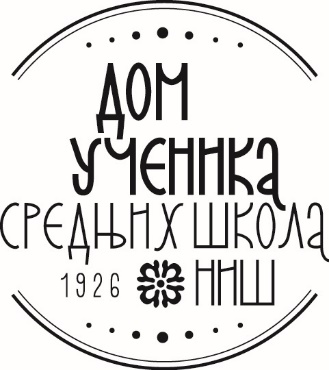 Ниш, Косовке девојке 6ПИБ: 100620992 Мат. бр. 07174845840-574667-11840-574661-29 Тел.:018/ 4-212-051Тел./факс:018/ 4-575-833www.domucenikasrednjihskolanis.rsПИТАЊЕ И ОДГОВОР БР. 2ЗА ЈНД-В 1.1.7./2019 – НАБАВКА НАМЕШТАЈА ОБЛИКОВАНА ПО ПАРТИЈАМА            У складу са чланом 63. став 2., став 3. и став 4. Закона о јавним набавкама („Сл.гласник РС“ број 124/2012, 14/2015 и 68/2015), а на основу захтева за појашњењем конкурсне документације достављамо питање  потенцијалих понуђача и одговор на иста:Питање потенцијалног понуђача заводни број 810 од 21.05.2019. године:Пitanje za partiju 2:  Da li je moguće nuditi ormane sledećih dimenzija (visina/dužina/širina) 1950/950/400 mm?Obrazloženje: Na visini od 1950 mm imate 5 odlagačkih mesta, dok na visini od 1800 mm imate 4 odlagačka mesta zbog dimenzija formata A4.Питање потенцијалног понуђача заводни број 816 од 21.05.2019. године:PARTIJA 1. Nameštaj od iverice, stolice i fotelje.1.Da li pored svakog crteza mozete da obelezite broj pozicije iz specifikacije, posto su crtezi za dosta pozicija nejasni, postoje i neusaglasenosti sa dimenzijama na crtezu i u specifikaciji? 2.  Poz 1. Komoda sa policom – dati blizi opis, koja je dubina police a koja dubina komode, od kog materijal su izradjena  ledja, da li u ovu poziciju ulaze polica dim. 98x139 Š/V i  komoda dim. 164x71 š/v, obzirom da se na crtezu vidi deo namestaja isprekidanom linijijom?3.  Poz 2. Komoda sa policom – koja je dubina police, od kog materijal su izradjena  ledja?4.   Poz 3. I poz 4. Radni sto - Pojasniti „šlajfnu“ sirine 10 na crtezu-da li se na ploci i stranicama umece u ravni slajna u drugom dezenu?Sta predstavlja visoki deo 15+35x210 cm koji se vidi u izgledu stola, da li je to deo ove pozicije?5.   Poz.5 Dodatak za sto – pojasniti izgled dodatka i dati tacne dimenzije?6.   Poz8. Da li orman ima vertkalu po sredini, od kog materijala su ledja, da li su slajfne na vratima u ravni vrata? Takodje na crtezu se jasno ne vide dim. slajfni obrzirom da je crtez verovatno deformisan, sirina je duplo manja od visine, a trebalo bi da su iste?7.   Poz 9. Radni sto – Šta na crtežu znači element dim. (15+35)x100, da li je taj element deo ove pozije ?8.   Poz 11. Orman sa 4 fioke i otvorenom policom -  Da li su u pitanju 3 /kao na crtezu/ ili 4 fioke?9.  Poz 12. Orman dvokrilini – dimenzije na crtezu i specifikacije se ne slazu, pa pojasnite koje su tacne? Da li su slajfne razlicitih sirina u ravni vrata, a ne aplikacije?10.  Poz 13. Orman sa 4 fioke i otvorene police -  Da li su u pitanju 3 /kao na crtezu/ ili 4 fioke, da li su police otvoorene kako pise u specif. ili zatvorene kao na crtezu?Koja je sirina ormana, na crtezu je 35 cm a u specif. 70 cm?11.  Poz 14. Pojasniti koji crtez odgovara ovoj poziciiji-1. Pitanje, od kog materijala su ledja i koje debljine?12.  Poz 15. Pojasniti koji crtez odgovara ovoj poziciiji-1. Pitanje?13.  Poz 16. Pojasniti koji crtez odgovara ovoj poziciiji-1. Pitanje?14.  Poz 17. Pojasniti koji crtez odgovara ovoj poziciiji-1. Pitanje?Od kog materijala su izradjena ledja i koje debljine?15.  Poz 18. Pojasniti koji crtez odgovara ovoj poziciiji-1. Pitanje, koje su dimenzije, matzerijal?16. Poz 19. Pojasniti koji crtez odgovara ovoj poziciiji-1. Pitanje?Da li je duzina stola 186 ili 190 cm?17. Poz 20. Pojasniti koji crtez odgovara ovoj poziciiji-1. Pitanje? Dati dimenzije i materijal?18. Da li su dimenzije kliznog ormara 180x45x210 cm?19. Sta podrazumeva crtez iz kancelarije br. 1 dim.100x40 i kojoj poziciji iz specifikacije pripada?20. U obrascu ponude u delu 5. Opis predmeta nabavke stoji da rok isporuke nije duzi od 5 radnih dana. Da li je u pitanju greska s obzirom da je navedeno da je rok isporuke za 1. Partiju- Namestaj od iverice, 20 radnih dana, a za stolice i fotelje 10 radnih dan?Ukoliko je u pitanju greska molim vas da je ispravite?  ОДГОВОРИ:Одговор на питање  потенцијаланог понуђача бр. 1Наручилац остаје при потраживању добара карактеристика које су дате у Конкурсној документацији, односно у Измени конкурсне документације бр. 1. Дакле, треба понудити орман димензија 1800*1000*400.Одговор на питање потенцијалног понуђача бр. 21. Бројеви позиција из спецификације за П1- Намештај од иверице, столице и фотеље, биће обележени поред сваког цртежа у Измени конкурсне докуменације  бр.1      2. Позиција бр. 1 - Koмода са полицом 210*164 *35/50 (дубина полице је 35;  дубина  комоде 50).  Комода се разликује od полица за 15 цм.            Полица се налази на комоди. На комоду са полицом бочно се надовезује радни сто.           Све полице пројектване су без леђа.Позиција бр. 2 Комода са полицом  210 * 150*30             Полица се налази на комоди.  На комоду се бочно надовезује радни сто. Све полице     пројековане су без леђа.        4.„Шлајфне“ на столовима су урезане у  плочу и налазе се и истој равни. Израђују се  у различитом дезену, према избору наручиоца, као што је и назначено у Конкурсној документацији и Измени конкурсне документације бр. 1. Додак  15+3*100 је грешка у цртежу.        5. Позиција бр. 5 - Троугласти додатак (сточић) који се наслања на радне столове   димензије  64*64*100 висине 40.        6. Позиција бр. 8. Клизни плакар – димензије су дате у Конкурсној докуменацији и Измени конкурсне документације бр. 1. Леђа су  израђена од материјала описаном у техничким карактеристикама и квлитетуу Измени конкурсне документације бр. 1; „Шлајфне“ су урезане у плоче и и устој равни. Димензије шлајфни означене су на цртежу у Измени конкурсне документације бр. 1.         7. Позиције бр. 9 (радни сто), елеменат ( 15+35)*100  део је позиције бр. 9.         8. Позиција  бр. 11 – радни сто са 3 фиоке,  димензије дате  у Конкурсној документацији и Измени конкурне документације бр. 1.   9.Позиција 12. Орман двокрилни- димензија 210*140*45, као у Измени конкурсне   докуменације бр.1. Шлајфне су у равни врата.    10. Позиција бр. 13 .-  Орман са 3 фиоке  димензије 210*70*35+15. као у Измени конкурсне докуменације бр. 1.   11. Позиција бр. 14.- цртеж ће бити обележен   у Измени конкурсне документације бр. 1. Све полице пројектоване  и израђују су без леђа.   12. Позиција бр. 15 – димензије 200*70*75 - цртеж облежен у Измени конкурсне окументације бр.1   13. Позиција бр. 1 6-  цртеж  обележен у Измени конкурсне докуменације бр. 1   14. Позиција бр. 17- цртеж је  обележен у Изменама конкурсне документације бр. 1. Све полице пројектовани су  и израђујусе без леђа, комоде се израђујуса леђима, по технич. карктер у Измени конкурсне док. бр. 1   15. Позиција бр. 18- димензије и  цртеж је обележен у  Измени конкрусне документацији  бр. 1. Материјал  добра у свему према техничким карактеристикама и квалитету датим у Конкурсној документацији и Измени конкурсне докуменације бр. 1.   16. Позиција бр. 19.  - димензије и цртеж обележени  у Измени конкурсне докуменације бр.1   17. Позиција бр. 20. –  димензије 170/40/65- цртеж обележен у Измени конкурсне документације бр. 1. Матријал дат у техничким карактеристикама.   18. Позиција бр. 21- Димензије клизног ормана су 210*180*45   19. Цртеж је саставни део пројектне документације  на позицији бр. 5. – обележен у Измени пројектне документације бр. 1.    20. У Питању је техничка грешка, која је ће бити препрвљена  у Измени техничке документације бр. 1У Нишу, 23.05.2019.година			             Комисија за јавну набавку